ΜΑΘΗΜΑΤΙΚΑ, ΦΙΛΟΣΟΦΙΑ ΚΑΙ ΗΘΙΚΗ ΣΤΟΝ ΚΙΝΗΜΑΤΟΓΡΑΦΟ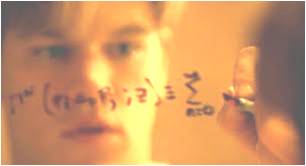 Από τις ταινίες που πραγματεύονται μαθηματικά θέματα με φιλοσοφική ματιά, επιλέξαμε ορισμένες που έχουν αντέξει στον χρόνο και την κριτική, συνυπολογίζοντας το παιδαγωγικό κριτήριο.«O ξεχωριστός Γουίλ Χάντινγκ» (1997). Ένας νεαρός από υποβαθμισμένη περιοχή των ΗΠΑ διαθέτει τρομερό ταλέντο στα μαθηματικά, αλλά δυσκολεύεται να προσαρμοστεί στη ζωή τού Πανεπιστημίου. Η ταινία κέρδισε το Οσκαρ σεναρίου.«Π»  (1998). Ο ήρωας ζει σε ένα διαμέρισμα της Νέας Υόρκης μέσα σε μια «ζούγκλα» καλωδίων, που τροφοδοτούν τον «Ευκλείδη», τον υπερυπολογιστή του, και μελετά μαθηματικά. Σκοπός του είναι να αποδείξει πως υπάρχει μια μαθηματική λογική πίσω από κάθε πολύπλοκο σύστημα και προσπαθεί να αναπτύξει μια τέλεια μέθοδο πρόβλεψης της συμπεριφοράς του Χρηματιστηρίου. Αυτό τον καθιστά στόχο των ανθρώπων της Γουόλ Στριτ, καθώς και ραβίνων που, μέσα από τα Μαθηματικά, ελπίζουν να επικοινωνήσουν με τον Θεό. Υποβλητική μουσική, ασπρόμαυρη ταινία.«Ένας υπέροχος άνθρωπος» (2001). Η συνύπαρξη ευφυΐας και σχιζοφρένειας στο μυαλό του Τζον Νας, τιμημένου με Νόμπελ οικονομικών για την εργασία του στη θεωρία των παιγνίων. Στον ρόλο του Νας, ο Ράσελ Κρόου. (Ο 28χρονος Έλληνας Κ. Δασκαλάκης έλυσε τον επί 50 χρόνια άλυτο γρίφο του Νομπελίστα Νας το 2009.)“The Bank”  (2001). Ένας μαθηματικός έχει ανακαλύψει έναν μαθηματικό τύπο για να προβλέπει τις διακυμάνσεις του Χρηματιστηρίου και ένας CEO (Chief Executive Officer), ο οποίος ισχυρίζεται ότι είναι «ο Θεός με ένα καλύτερο κοστούμι». Συνδυασμός απληστίας και ευφυΐας. Τις συνέπειες τις βλέπουμε μετά από τις πρόσφατες οικονομικές κρίσεις…«21» (2008). Ο Ben (Jim Sturgess) μόλις έγινε 21 ετών, διαθέτει κοφτερό μυαλό, οι σπουδές του στο MIT πηγαίνουν περίφημα και ονειρεύεται την ιατρική σχολή του Harvard. Το πρόβλημα είναι πως χωρίς την πολυπόθητη υποτροφία η απόσταση από το όνειρο απέχει ακριβώς 300 χιλιάδες δολάρια, όσα και τα δίδακτρα. Τα περιορισμένα οικονομικά του δεν αφήνουν πολλά περιθώρια. Όταν όμως οι δυνατότητές του υποπέσουν στην αντίληψη του καθηγητή Micky Rosa (Kevin Spacey), θα δεχθεί μία ανέλπιστη πρόταση για συμμετοχή σε μυστική ομάδα νεαρών φοιτητών που προεξάρχοντος του Rosa, θα επιχειρήσουν να στήσουν μία καλοστημένη, ημι-παράνομη ‘επιχείρηση’ χαρτοπαιξίας. Το κόλπο είναι απλό: αφού το blackjack είναι μαθηματικά, μαθαίνουμε τα μυστικά του και ανοίγουμε πανιά για τα καζίνο του Vegas. Μη ξεσηκώνεστε… Στα δικά μας καζίνο ο τρόπος με τον οποίο μοιράζονται τα χαρτιά (ανακατεύεται σε κάθε ποντάρισμα όλη η τράπουλα) κάνει αδύνατο το μέτρημα.«Απόδειξη» (2005). Βασισμένη στο βραβευμένο με «Πούλιτζερ» ομώνυμο θεατρικό έργο του Ντέιβιντ Ομπερν, η ταινία εστιάζει στην αγωνία μιας κοπέλας, που φροντίζει τον ιδιοφυή μαθηματικό πατέρα της, ο οποίος ζει τα τελευταία χρόνια της ζωής του στην τρέλα. Η βεβαιότητα της επιστήμης συγκρούεται με την αβεβαιότητα της ζωής.«Το δωμάτιο του Fermat» (2007). Ή ταινία “Fermat’s  room” ή “La habitacion de Fermat” βασίζεται σε ένα Ισπανικό μαθηματικό θρίλερ του 2007. Τέσσερις μαθηματικοί καταφέρνουν να λύσουν έναν γρίφο, γεγονός που τους επιτρέπει να λάβουν μέρος σε μία μυστική συνάντηση ώστε να λύσουν ένα μεγάλο μαθηματικό πρόβλημα. Οι μαθηματικοί είναι ενθουσιασμένοι καθώς αυτές οι συναντήσεις είναι πολύ σημαντικές, σπάνιες και, αν έχουν αποτέλεσμα , τότε θα είναι πραγματικός θρίαμβος. Έτσι, μαζεύονται όλοι σε ένα δωμάτιο αλλά αντί για την επίλυση ενός μεγάλου μαθηματικού προβλήματος επιδίδονται στην λύση γρίφων προκειμένου να κρατηθούν εν ζωή! Ωραίοι και εύκολοι γρίφοι. Αρκεί βέβαια να μην συρρικνώνεται το δωμάτιο στο οποίο βρίσκεσαι…